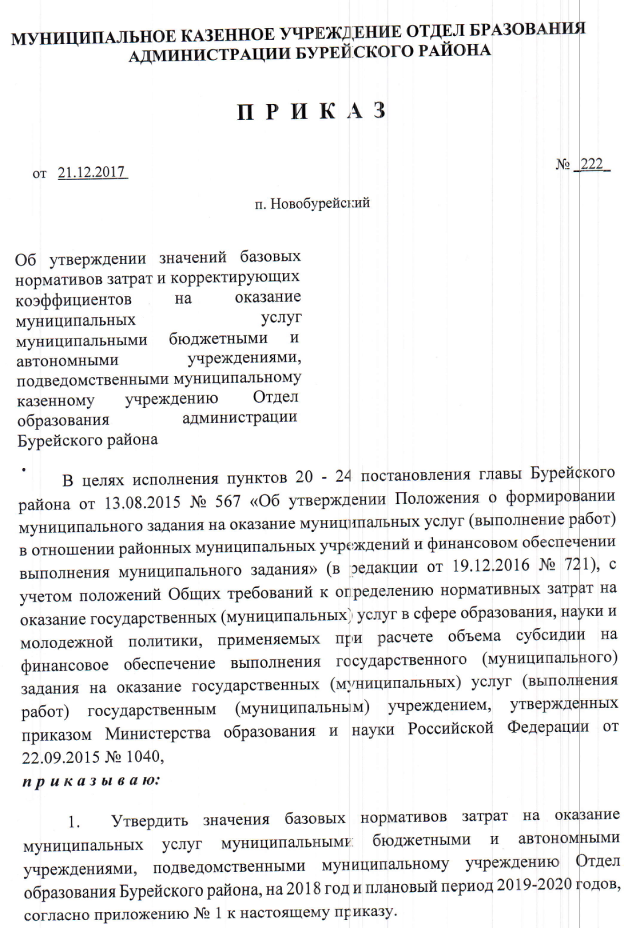 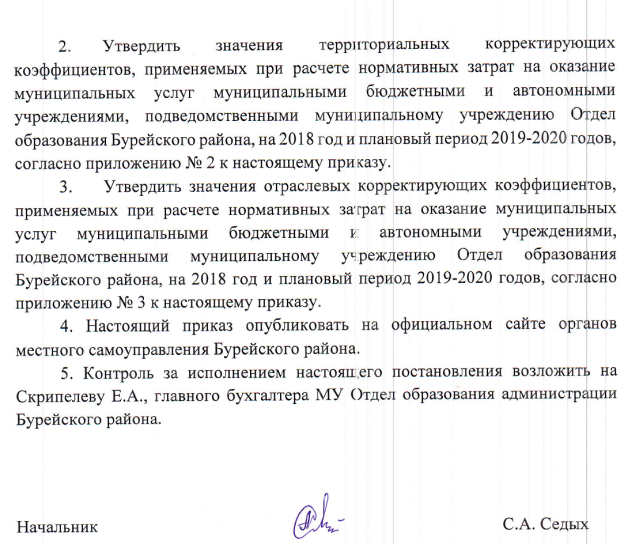 Приложение № 1к приказу МКУ Отдел образованияадминистрации Бурейского района от 21.12.2017 года № 222.Значения базовых нормативов затрат на оказание муниципальных услуг муниципальными бюджетными и автономными учреждениями, подведомственными муниципальному учреждению Отдел образования Бурейского района, на 2018 год и плановый период 2019-2020 годы.Приложение № 2к приказу МКУ Отдел образованияадминистрации Бурейского района от  21.12.2017 года № 222Значения территориальных корректирующих коэффициентов, применяемых при расчете нормативных затрат на оказание муниципальных услуг муниципальными бюджетными и автономными учреждениями, подведомственными муниципальному учреждению Отдел образования Бурейского района, 2018 год и плановый период 2019-2020 годыПриложение № 3к приказу МКУ Отдел образованияадминистрации Бурейского района от 21.12.2017 года № 222.Значения отраслевых корректирующих коэффициентов, применяемых при расчете нормативных затрат на оказание муниципальных услуг муниципальными бюджетными и автономными учреждениями, подведомственными муниципальному учреждению Отдел образования Бурейского района, 2018 год и плановый период 2019-2020 годыДля учреждений, реализующих дополнительные программыДля учреждений, реализующих программы дошкольного образования и осуществляющих присмотр и уход за детьмиДля учреждений, реализующих программы общего образованияНаименование муниципальной услуги / направленияПоказатель объема муниципальной услугиБазовый норматив затрат на оказание муниципальной услуги, в 2018 годуВ том числеВ том числеПлановый периодПлановый периодНаименование муниципальной услуги / направленияПоказатель объема муниципальной услугиБазовый норматив затрат на оказание муниципальной услуги, в 2018 годусумма затрат на оплату труда с начислениями на выплаты по оплате труда работников, непосредственно связанных с оказанием муниципальной услугисумма затрат на коммунальные услуги и содержание недвижимого имущества, необходимого для выполнения муниципального задания на оказание муниципальной услугиБазовый норматив затрат на оказание муниципа-льной услуги, в 2019 годуБазовый норматив затрат на оказание муници-пальной услуги, в 2020 годуРеализация дополнительных общеразвивающих программ по физкультурно-спортивному направлениюна один человеко-час80,0546,545,7680,0582,45по туристско-краеведческому направлениюна один человеко-час91,9350,674,7091,9394,69по техническому направлениюна один человеко-час91,9850,674,7091,9894,74по социально-педагогическому направлениюна один человеко-час92,2250,674,7092,2294,98по естественно-научному направлениюна один человеко-час86,1047,094,6186,1088,68по художественному направлениюна один человеко-час93,2454,524,5493,2496,05Реализация основных общеобразовательных программ дошкольного образованияна одного обучающегося58736,3443116,6010932,2564257,7866070,34Присмотр и уходна одного обучающегося43809,2510999,034642,2747805,7949069,81Реализация основных общеобразовательных программ начального общего  образованияна одного обучающегося41621,3121545,955389,2743512,4945003,93Реализация основных общеобразовательных программ основного общего  образованияна одного обучающегося47698,6229200,625389,2749865,9451575,15Реализация основных общеобразовательных программ среднего общего  образованияна одного обучающегося54538,3134064,895379,5957016,4158970,71Наименование муниципальной услуги Наименование муниципального образования / учрежденияТерриториальный корректирующий коэффициентТерриториальный корректирующий коэффициентТерриториальный корректирующий коэффициентНаименование муниципальной услуги Наименование муниципального образования / учреждения2018 г.2019 г.2020 г.Реализация дополнительных общеразвивающих программ(по всем направлениям)МАУ ДОД ЦВР111Реализация основных общеобразовательных программ дошкольного образования р.п. Новобурейский0,95000,95000,9500Реализация основных общеобразовательных программ дошкольного образования р.п. Бурея0,93420,93000,9300Реализация основных общеобразовательных программ дошкольного образования МДОБУ Талаканский д/с № 21,27581,28301,2830Реализация основных общеобразовательных программ дошкольного образования МДОБУ Талаканский д/с № 31,25761,23501,2300Реализация основных общеобразовательных программ дошкольного образования МДОБУ ЦРР - д/с № 41,07041,07041,0704Присмотр и уходр.п. Новобурейский0,97720,97320,9732Присмотр и уходр.п. Бурея0,97790,96000,9600Присмотр и уходМДОБУ Талаканский д/с № 21,23151,22601,2350Присмотр и уходМДОБУ Талаканский д/с № 31,25101,23001,2000Присмотр и уходМДОБУ ЦРР - д/с № 41,00001,00001,0000Реализация основных общеобразовательных программ начального общего  образованияМОБУ Новобурейская СОШ № 11,00001,00001,0000Реализация основных общеобразовательных программ начального общего  образованияМОБУ Новобурейская СОШ № 31,20001,20101,2100Реализация основных общеобразовательных программ начального общего  образованияМОБУ Бурейская СОШ1,10001,11501,1150Реализация основных общеобразовательных программ начального общего  образованияМОБУ Талаканская СОШ № 51,50001,50401,5140Реализация основных общеобразовательных программ основного общего  образованияМОБУ Новобурейская СОШ № 11,00001,00001,0000Реализация основных общеобразовательных программ основного общего  образованияМОБУ Новобурейская СОШ № 31,15001,16001,1600Реализация основных общеобразовательных программ основного общего  образованияМОБУ Бурейская СОШ1,10001,11501,1150Реализация основных общеобразовательных программ основного общего  образованияМОБУ Талаканская СОШ № 51,41001,41301,4200Реализация основных общеобразовательных программ среднего общего  образованияМОБУ Новобурейская СОШ № 10,96300,88200,8930Реализация основных общеобразовательных программ среднего общего  образованияМОБУ Новобурейская СОШ № 31,16101,16201,1640Реализация основных общеобразовательных программ среднего общего  образованияМОБУ Бурейская СОШ1,14101,16101,1700Реализация основных общеобразовательных программ среднего общего  образованияМОБУ Талаканская СОШ № 51,4231,4501,460Наименование муниципальной услуги Отраслевой корректирующий коэффициентОтраслевой корректирующий коэффициентОтраслевой корректирующий коэффициентОтраслевой корректирующий коэффициентНаименование муниципальной услуги Условие (форма) оказания услугиЗначение отраслевого корректирующего коэффициентаЗначение отраслевого корректирующего коэффициентаЗначение отраслевого корректирующего коэффициентаНаименование муниципальной услуги Условие (форма) оказания услуги2018 г.2019 г.2020 г.Реализация дополнительных общеразвивающих программ (по всем направлениям)очная1,001,001,00Наименование муниципальной услуги Отраслевой корректирующий коэффициентЗначение отраслевого корректирующего коэффициентаЗначение отраслевого корректирующего коэффициентаЗначение отраслевого корректирующего коэффициентаНаименование муниципальной услуги Условие, отражающее специфику услуги2018 г.2019 г.2020 г.Присмотр и уходдети-инвалиды1,228471,228471,22847Присмотр и уходдети-сироты и дети, оставшиеся без попечения родителей1,01,01,0Присмотр и уходфизические лица за исключением льготных категорий1,01,01,0Реализация основных общеобразовательных программ дошкольного образованияот 1 года до 3 лет1,01,01,0Реализация основных общеобразовательных программ дошкольного образованияот 3 лет до 8 лет1,01,01,0Наименование муниципальной услугиНаименование показателя оказания муниципальной услугиЗначение отраслевого корректирующего коэффициентаЗначение отраслевого корректирующего коэффициентаЗначение отраслевого корректирующего коэффициентаНаименование муниципальной услугиНаименование показателя оказания муниципальной услуги2018 г.2018 г.2018 г.Отраслевой корректирующий коэффициент 1:показатель, отражающий специфику муниципальной услугиОтраслевой корректирующий коэффициент 1:показатель, отражающий специфику муниципальной услугиОтраслевой корректирующий коэффициент 1:показатель, отражающий специфику муниципальной услугиОтраслевой корректирующий коэффициент 1:показатель, отражающий специфику муниципальной услугиОтраслевой корректирующий коэффициент 1:показатель, отражающий специфику муниципальной услугиРеализация основных общеобразовательных программ начального общего образованияобразовательная программа начального общего образования1,000001,000001,00000Реализация основных общеобразовательных программ начального общего образованияадаптированная образовательная программа начального общего образования1,517671,517671,51767Реализация основных общеобразовательных программ основного общего образованияобразовательная программа основного общего образования1,000001,000001,00000Реализация основных общеобразовательных программ основного общего образованияадаптированная образовательная программа основного общего образования1,612191,517671,61219Реализация основных общеобразовательных программ среднего общего образованияобразовательная программа среднего общего образования1,000001,000001,00000Отраслевой корректирующий коэффициент 2:показатель, отражающий условия оказания муниципальной услугиОтраслевой корректирующий коэффициент 2:показатель, отражающий условия оказания муниципальной услугиОтраслевой корректирующий коэффициент 2:показатель, отражающий условия оказания муниципальной услугиОтраслевой корректирующий коэффициент 2:показатель, отражающий условия оказания муниципальной услугиОтраслевой корректирующий коэффициент 2:показатель, отражающий условия оказания муниципальной услугиРеализация основных общеобразовательных программ начального общего образованияочная1,000001,000001,00000Реализация основных общеобразовательных программ начального общего образованияна дому0,870520,870520,87052Реализация основных общеобразовательных программ основного общего образованияочная1,000001,000001,00000Реализация основных общеобразовательных программ основного общего образованияна дому0,887010,887010,88701Реализация основных общеобразовательных программ среднего общего образованияочная1,000001,000001,00000Отраслевой корректирующий коэффициент 3:Показатель, отражающий качество оказания муниципальной услуги –уровень освоения обучающимися основной общеобразовательной программы общего образования по завершении n-й ступени общего образованияОтраслевой корректирующий коэффициент 3:Показатель, отражающий качество оказания муниципальной услуги –уровень освоения обучающимися основной общеобразовательной программы общего образования по завершении n-й ступени общего образованияОтраслевой корректирующий коэффициент 3:Показатель, отражающий качество оказания муниципальной услуги –уровень освоения обучающимися основной общеобразовательной программы общего образования по завершении n-й ступени общего образованияОтраслевой корректирующий коэффициент 3:Показатель, отражающий качество оказания муниципальной услуги –уровень освоения обучающимися основной общеобразовательной программы общего образования по завершении n-й ступени общего образованияОтраслевой корректирующий коэффициент 3:Показатель, отражающий качество оказания муниципальной услуги –уровень освоения обучающимися основной общеобразовательной программы общего образования по завершении n-й ступени общего образованияРеализация основных общеобразовательных программ начального общего образованияуспеваемость по результатам итоговой работы 100 процентов 1,000001,000001,00000Реализация основных общеобразовательных программ начального общего образованияуспеваемость по результатам итоговой работы менее 100 процентов0,997410,997410,99741Реализация основных общеобразовательных программ основного общего образованияуспеваемость по результатам итоговой работы 100 процентов 1,000001,000001,00000Реализация основных общеобразовательных программ основного общего образованияуспеваемость по результатам итоговой работы менее 100 процентов0,996940,996940,99694Реализация основных общеобразовательных программ среднего общего образованиярезультаты итоговой работы от 50,3 балла и выше1,006251,006251,00625Реализация основных общеобразовательных программ среднего общего образованиярезультаты итоговой работы ниже 50,3 балла и выше1,000001,000001,00000